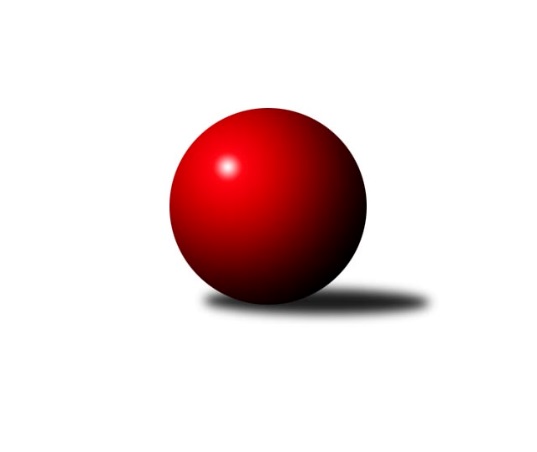 Č.10Ročník 2018/2019	15.11.2018Nejlepšího výkonu v tomto kole: 2479 dosáhlo družstvo: SK Uhelné sklady BMistrovství Prahy 2 2018/2019Výsledky 10. kolaSouhrnný přehled výsledků:TJ Sokol Kobylisy C	- KK Slavia C	6:2	2256:2146	9.5:2.5	13.11.KK Slavia D	- SK Žižkov C	6:2	2308:2171	9.0:3.0	13.11.KK Slavia B	- SK Uhelné sklady B	2:6	2449:2479	5.0:7.0	13.11.KK DP Praha A	- KK Konstruktiva D	7:1	2422:2370	7.0:5.0	14.11.TJ Radlice	- SK Uhelné sklady D	7.5:0.5	2451:2304	9.0:3.0	14.11.TJ Sokol Rudná C	- KK Slavoj D	2:6	2306:2346	7.0:5.0	15.11.TJ Sokol Vršovice B	- SK Uhelné sklady C	7:1	2378:2166	9.0:3.0	15.11.Tabulka družstev:	1.	KK Slavia D	10	9	1	0	58.0 : 22.0 	67.0 : 53.0 	 2388	19	2.	TJ Radlice	9	7	1	1	53.5 : 18.5 	67.0 : 41.0 	 2397	15	3.	TJ Sokol Rudná C	9	7	0	2	45.5 : 26.5 	64.5 : 43.5 	 2419	14	4.	TJ Sokol Vršovice B	10	6	0	4	37.5 : 42.5 	53.5 : 66.5 	 2287	12	5.	KK Slavoj D	10	5	1	4	45.0 : 35.0 	69.0 : 51.0 	 2378	11	6.	KK Slavia B	10	5	1	4	42.0 : 38.0 	62.0 : 58.0 	 2313	11	7.	SK Uhelné sklady B	8	5	0	3	39.0 : 25.0 	55.0 : 41.0 	 2410	10	8.	SK Uhelné sklady C	10	4	1	5	34.0 : 46.0 	60.0 : 60.0 	 2281	9	9.	TJ Sokol Kobylisy C	10	3	1	6	35.0 : 45.0 	56.0 : 64.0 	 2302	7	10.	SK Žižkov C	9	3	0	6	34.0 : 38.0 	58.0 : 50.0 	 2373	6	11.	SK Uhelné sklady D	9	3	0	6	23.0 : 49.0 	38.0 : 70.0 	 2233	6	12.	KK DP Praha A	10	2	2	6	36.0 : 44.0 	55.0 : 65.0 	 2307	6	13.	KK Konstruktiva D	9	2	0	7	25.0 : 47.0 	47.0 : 61.0 	 2379	4	14.	KK Slavia C	9	1	0	8	20.5 : 51.5 	40.0 : 68.0 	 2197	2Podrobné výsledky kola:	 TJ Sokol Kobylisy C	2256	6:2	2146	KK Slavia C	Jan Nowak	 	 180 	 189 		369 	 1.5:0.5 	 343 	 	180 	 163		Karel Myšák	František Stibor	 	 156 	 195 		351 	 2:0 	 306 	 	154 	 152		Vladimír Kněžek	Zdeněk Šrot	 	 186 	 172 		358 	 1:1 	 360 	 	175 	 185		Karel Bernat	Karel Erben	 	 184 	 186 		370 	 1:1 	 379 	 	207 	 172		Zdeněk Novák	Václav Jícha	 	 197 	 196 		393 	 2:0 	 367 	 	184 	 183		Tomáš Jiránek	Michal Matyska	 	 216 	 199 		415 	 2:0 	 391 	 	198 	 193		Petr Knaprozhodčí: Nejlepší výkon utkání: 415 - Michal Matyska	 KK Slavia D	2308	6:2	2171	SK Žižkov C	Josef Kocan	 	 208 	 197 		405 	 2:0 	 351 	 	172 	 179		Tomáš Pokorný	Milan Mareš ml.	 	 201 	 196 		397 	 1:1 	 394 	 	190 	 204		Tomáš Kazimour	Milan Mareš st.	 	 194 	 186 		380 	 2:0 	 343 	 	167 	 176		Petr Opatovsky	Jan Kryda	 	 198 	 180 		378 	 2:0 	 294 	 	150 	 144		Jaroslav Hron	Michal Kocan	 	 202 	 182 		384 	 1:1 	 393 	 	185 	 208		Hana Křemenová	Jiří Kryda st.	 	 192 	 172 		364 	 1:1 	 396 	 	180 	 216		Pavel Váňarozhodčí: Nejlepší výkon utkání: 405 - Josef Kocan	 KK Slavia B	2449	2:6	2479	SK Uhelné sklady B	Tomáš Rybka	 	 232 	 197 		429 	 1:1 	 442 	 	221 	 221		Markéta Rajnochová	Nikola Zuzánková	 	 215 	 200 		415 	 2:0 	 387 	 	194 	 193		Adam Rajnoch	Tomáš Tejnor	 	 187 	 202 		389 	 1:1 	 393 	 	199 	 194		Roman Tumpach	Lidmila Fořtová	 	 201 	 199 		400 	 0:2 	 419 	 	217 	 202		Pavel Černý	Pavel Forman	 	 204 	 191 		395 	 1:1 	 394 	 	207 	 187		Petr Míchal	Jiří Sládek	 	 209 	 212 		421 	 0:2 	 444 	 	215 	 229		Vlastimil Bočánekrozhodčí: Nejlepší výkon utkání: 444 - Vlastimil Bočánek	 KK DP Praha A	2422	7:1	2370	KK Konstruktiva D	Jaroslav Vondrák	 	 200 	 219 		419 	 1:1 	 415 	 	217 	 198		Jiří Čihák	Jan Novák	 	 234 	 201 		435 	 2:0 	 386 	 	197 	 189		Zbyněk Lébl	Deno Klos	 	 179 	 185 		364 	 1:1 	 361 	 	189 	 172		Vojtěch Máca	Josef Málek	 	 194 	 191 		385 	 1:1 	 375 	 	178 	 197		Zdenka Cachová	Jindřich Málek	 	 208 	 212 		420 	 0:2 	 462 	 	237 	 225		Jaroslav Pleticha ml.	Jiří Brada	 	 198 	 201 		399 	 2:0 	 371 	 	184 	 187		Petr Mašekrozhodčí: Nejlepší výkon utkání: 462 - Jaroslav Pleticha ml.	 TJ Radlice	2451	7.5:0.5	2304	SK Uhelné sklady D	Jan Kamín	 	 210 	 225 		435 	 2:0 	 393 	 	198 	 195		Jitka Kudějová	Karel Turek	 	 215 	 176 		391 	 1:1 	 391 	 	189 	 202		Jana Dušková	Leoš Kofroň	 	 196 	 199 		395 	 1:1 	 376 	 	165 	 211		Vlasta Nováková	Radek Lehner	 	 192 	 208 		400 	 1:1 	 392 	 	174 	 218		Stanislava Sábová	Marek Lehner	 	 205 	 200 		405 	 2:0 	 371 	 	186 	 185		Libor Povýšil	Miloš Beneš ml.	 	 196 	 229 		425 	 2:0 	 381 	 	190 	 191		Petr Štichrozhodčí: Nejlepší výkon utkání: 435 - Jan Kamín	 TJ Sokol Rudná C	2306	2:6	2346	KK Slavoj D	Jan Klégr	 	 207 	 198 		405 	 1:1 	 407 	 	214 	 193		Roman Hrdlička	Štěpán Fatka	 	 202 	 164 		366 	 1:1 	 391 	 	196 	 195		Blanka Koubová	Eva Mařánková	 	 152 	 182 		334 	 0:2 	 408 	 	214 	 194		Danuše Kuklová	Hana Poláčková	 	 178 	 158 		336 	 1:1 	 350 	 	204 	 146		Hana Zdražilová	Miluše Kohoutová	 	 207 	 218 		425 	 2:0 	 387 	 	174 	 213		Jan Šipl	Ludmila Erbanová	 	 213 	 227 		440 	 2:0 	 403 	 	186 	 217		Aleš Králrozhodčí: Nejlepší výkon utkání: 440 - Ludmila Erbanová	 TJ Sokol Vršovice B	2378	7:1	2166	SK Uhelné sklady C	Luboš Polák	 	 192 	 182 		374 	 2:0 	 343 	 	182 	 161		Dana Školová	Karel Holada	 	 204 	 202 		406 	 2:0 	 340 	 	159 	 181		Eva Kozáková	Josef Hladík	 	 192 	 209 		401 	 1:1 	 389 	 	212 	 177		Olga Brožová	Petr Finger	 	 195 	 230 		425 	 2:0 	 367 	 	178 	 189		Jiří Bendl	Václav Papež	 	 203 	 193 		396 	 2:0 	 303 	 	157 	 146		Josef Habr	Jaroslav Havránek	 	 182 	 194 		376 	 0:2 	 424 	 	207 	 217		Miloslav Dušekrozhodčí: Nejlepší výkon utkání: 425 - Petr FingerPořadí jednotlivců:	jméno hráče	družstvo	celkem	plné	dorážka	chyby	poměr kuž.	Maximum	1.	Ludmila Erbanová 	TJ Sokol Rudná C	453.06	306.1	147.0	2.4	4/5	(473)	2.	Vlastimil Bočánek 	SK Uhelné sklady B	432.08	289.5	142.6	4.3	4/6	(448)	3.	Vladislav Škrabal 	SK Žižkov C	430.60	292.8	137.8	6.3	5/6	(501)	4.	Jaroslav Pleticha  ml.	KK Konstruktiva D	428.50	290.4	138.1	3.2	5/5	(465)	5.	Roman Hrdlička 	KK Slavoj D	420.25	287.5	132.8	6.4	4/6	(467)	6.	Tomáš Kazimour 	SK Žižkov C	418.92	284.5	134.4	5.1	6/6	(482)	7.	Radek Lehner 	TJ Radlice	418.67	282.5	136.2	4.8	3/3	(447)	8.	Hana Křemenová 	SK Žižkov C	417.75	289.0	128.8	5.7	6/6	(483)	9.	Josef Kocan 	KK Slavia D	416.67	285.7	131.0	6.5	5/5	(442)	10.	Jan Kamín 	TJ Radlice	414.39	282.7	131.7	4.8	3/3	(442)	11.	Michal Matyska 	TJ Sokol Kobylisy C	413.90	283.4	130.5	8.1	5/5	(439)	12.	Miluše Kohoutová 	TJ Sokol Rudná C	413.36	286.4	127.0	6.1	5/5	(451)	13.	Šarlota Smutná 	KK Konstruktiva D	411.67	292.5	119.2	7.7	4/5	(450)	14.	Miloslav Dušek 	SK Uhelné sklady C	410.53	290.6	119.9	6.1	5/5	(465)	15.	Lidmila Fořtová 	KK Slavia B	410.30	287.4	122.9	6.3	4/5	(431)	16.	Miloš Beneš  ml.	TJ Radlice	409.50	287.4	122.1	5.3	3/3	(471)	17.	Pavel Forman 	KK Slavia B	409.23	282.3	127.0	5.0	5/5	(458)	18.	Michal Kocan 	KK Slavia D	408.37	279.9	128.4	6.9	5/5	(437)	19.	Irena Mikešová 	TJ Sokol Rudná C	407.67	285.8	121.9	6.5	5/5	(449)	20.	Milan Mareš  ml.	KK Slavia D	407.47	281.1	126.3	7.7	5/5	(441)	21.	Jarmila Zimáková 	TJ Sokol Rudná C	407.25	290.1	117.2	11.0	5/5	(454)	22.	Kateřina Holanová 	KK Slavoj D	406.88	281.9	125.0	7.5	4/6	(437)	23.	Václav Papež 	TJ Sokol Vršovice B	406.67	285.1	121.6	8.8	4/5	(432)	24.	Roman Tumpach 	SK Uhelné sklady B	405.25	290.1	115.2	9.8	6/6	(445)	25.	Pavel Černý 	SK Uhelné sklady B	405.17	286.1	119.1	8.3	6/6	(437)	26.	Jiří Čihák 	KK Konstruktiva D	405.10	291.4	113.8	7.6	5/5	(460)	27.	Jan Novák 	KK DP Praha A	403.33	278.1	125.3	6.1	3/4	(441)	28.	Jan Kryda 	KK Slavia D	403.13	273.7	129.4	6.5	5/5	(456)	29.	Jindřich Málek 	KK DP Praha A	403.00	272.7	130.3	5.8	4/4	(459)	30.	Petr Knap 	KK Slavia C	401.96	283.3	118.6	8.8	5/5	(431)	31.	Markéta Rajnochová 	SK Uhelné sklady B	401.67	281.2	120.5	7.3	6/6	(442)	32.	Danuše Kuklová 	KK Slavoj D	401.50	277.6	123.9	9.8	4/6	(416)	33.	Pavel Váňa 	SK Žižkov C	400.75	277.0	123.7	6.7	6/6	(451)	34.	Lukáš Lehner 	TJ Radlice	399.50	271.0	128.5	7.1	3/3	(438)	35.	Jan Šipl 	KK Slavoj D	398.73	280.0	118.8	9.4	5/6	(426)	36.	Vladimír Jahelka 	KK Slavoj D	397.27	283.5	113.7	8.3	5/6	(453)	37.	Zdeněk Novák 	KK Slavia C	397.06	284.8	112.3	8.1	4/5	(440)	38.	Jaroslav Havránek 	TJ Sokol Vršovice B	395.07	285.5	109.5	12.0	5/5	(423)	39.	Blanka Koubová 	KK Slavoj D	394.88	276.1	118.8	6.8	6/6	(444)	40.	Markéta Baťková 	KK Slavoj D	394.43	277.6	116.8	8.3	5/6	(429)	41.	Václav Jícha 	TJ Sokol Kobylisy C	393.13	282.6	110.6	11.0	5/5	(437)	42.	Jiří Brada 	KK DP Praha A	390.96	271.2	119.8	7.7	4/4	(427)	43.	Karel Holada 	TJ Sokol Vršovice B	390.33	277.4	113.0	10.6	5/5	(447)	44.	Hana Poláčková 	TJ Sokol Rudná C	390.31	272.7	117.6	8.5	4/5	(420)	45.	Jana Dušková 	SK Uhelné sklady D	389.10	277.6	111.6	9.1	5/5	(431)	46.	Karel Turek 	TJ Radlice	388.50	263.8	124.8	11.0	2/3	(397)	47.	Petr Míchal 	SK Uhelné sklady B	388.30	276.0	112.3	8.8	5/6	(406)	48.	Jiří Bendl 	SK Uhelné sklady C	387.87	270.7	117.2	7.5	5/5	(442)	49.	Dana Školová 	SK Uhelné sklady C	387.60	278.5	109.1	10.9	5/5	(420)	50.	Jaroslav Vondrák 	KK DP Praha A	385.80	271.7	114.2	8.0	4/4	(419)	51.	Karel Erben 	TJ Sokol Kobylisy C	385.04	272.5	112.6	8.9	5/5	(413)	52.	Jan Nowak 	TJ Sokol Kobylisy C	384.50	277.4	107.2	9.6	4/5	(448)	53.	Tomáš Pokorný 	SK Žižkov C	384.13	275.9	108.2	11.8	6/6	(417)	54.	Petr Finger 	TJ Sokol Vršovice B	383.92	267.0	116.9	12.0	4/5	(428)	55.	Jan Váňa 	KK Konstruktiva D	383.54	283.8	99.8	19.5	4/5	(433)	56.	Petr Mašek 	KK Konstruktiva D	382.00	269.6	112.4	12.3	5/5	(412)	57.	Olga Brožová 	SK Uhelné sklady C	381.08	265.3	115.8	10.2	4/5	(437)	58.	Vlasta Nováková 	SK Uhelné sklady D	381.08	281.5	99.6	13.0	4/5	(409)	59.	Marek Lehner 	TJ Radlice	380.33	269.3	111.1	10.3	3/3	(421)	60.	Nikola Zuzánková 	KK Slavia B	379.80	264.3	115.5	8.9	5/5	(415)	61.	Adam Rajnoch 	SK Uhelné sklady B	379.44	272.8	106.7	13.4	6/6	(409)	62.	Jiří Kryda  ml.	KK Slavia D	378.31	272.2	106.1	10.8	4/5	(410)	63.	Jitka Kudějová 	SK Uhelné sklady D	377.80	266.3	111.5	10.6	5/5	(417)	64.	Tomáš Rybka 	KK Slavia B	377.56	265.6	111.9	9.8	5/5	(429)	65.	Deno Klos 	KK DP Praha A	374.20	266.5	107.7	10.2	3/4	(427)	66.	Vojtěch Máca 	KK Konstruktiva D	373.53	267.8	105.7	14.0	5/5	(399)	67.	Luboš Polák 	TJ Sokol Vršovice B	373.30	274.8	98.6	12.5	4/5	(417)	68.	Leoš Kofroň 	TJ Radlice	372.08	263.7	108.4	9.7	2/3	(404)	69.	Josef Málek 	KK DP Praha A	370.79	264.2	106.6	12.0	4/4	(405)	70.	Milan Mareš  st.	KK Slavia D	366.00	259.8	106.3	11.9	4/5	(403)	71.	Libor Povýšil 	SK Uhelné sklady D	364.06	263.1	101.0	13.8	4/5	(389)	72.	Eva Kozáková 	SK Uhelné sklady C	363.56	259.5	104.1	11.1	5/5	(407)	73.	Zdeněk Šrot 	TJ Sokol Kobylisy C	362.84	270.1	92.7	14.6	5/5	(407)	74.	Stanislava Sábová 	SK Uhelné sklady D	362.45	263.2	99.3	10.9	5/5	(412)	75.	Karel Bernat 	KK Slavia C	362.40	268.2	94.2	11.3	5/5	(374)	76.	Petr Opatovsky 	SK Žižkov C	362.13	263.8	98.4	14.3	4/6	(410)	77.	Karel Myšák 	KK Slavia C	360.20	260.8	99.5	12.3	4/5	(381)	78.	Tomáš Jiránek 	KK Slavia C	357.32	256.7	100.6	16.5	5/5	(411)	79.	Eva Mařánková 	TJ Sokol Rudná C	356.32	261.8	94.6	13.5	5/5	(387)	80.	Petr Štich 	SK Uhelné sklady D	354.13	259.2	94.9	15.9	4/5	(426)	81.	Tomáš Tejnor 	KK Slavia B	352.20	254.3	97.9	13.0	4/5	(396)	82.	Jiří Zouhar 	TJ Sokol Kobylisy C	346.50	254.3	92.2	13.3	4/5	(374)	83.	Vladimír Kněžek 	KK Slavia C	345.10	255.0	90.1	15.4	5/5	(390)	84.	Jiří Janata 	TJ Sokol Vršovice B	340.75	250.0	90.8	15.0	4/5	(359)	85.	Josef Habr 	SK Uhelné sklady C	325.88	242.0	83.9	18.0	4/5	(380)		Milan Perman 	KK Konstruktiva D	423.00	291.0	132.0	12.0	1/5	(423)		Miroslav Míchal 	SK Uhelné sklady B	418.25	291.0	127.3	7.0	2/6	(435)		Jindřich Habada 	KK DP Praha A	414.00	294.5	119.5	6.0	1/4	(420)		Jiří Sládek 	KK Slavia B	413.33	280.3	133.0	4.3	3/5	(431)		Jan Klégr 	TJ Sokol Rudná C	405.00	302.0	103.0	6.0	1/5	(405)		Aleš Král 	KK Slavoj D	401.83	278.0	123.8	7.0	3/6	(439)		Otakar Jakoubek 	SK Uhelné sklady C	400.13	287.9	112.2	11.6	3/5	(411)		Zbyněk Lébl 	KK Konstruktiva D	399.00	294.0	105.0	11.0	2/5	(412)		Štěpán Fatka 	TJ Sokol Rudná C	398.67	280.8	117.9	10.6	3/5	(443)		Luboš Maruna 	KK Slavoj D	392.89	272.6	120.3	7.0	3/6	(437)		Karel Wolf 	TJ Sokol Vršovice B	389.33	277.3	112.0	9.0	3/5	(394)		Anna Nowaková 	TJ Sokol Kobylisy C	389.08	266.7	122.4	7.8	3/5	(420)		Jiří Mudra 	SK Uhelné sklady B	388.83	270.7	118.2	9.2	3/6	(415)		Jindra Kafková 	SK Uhelné sklady D	386.83	270.8	116.0	5.9	3/5	(419)		Jaroslav Michálek 	KK DP Praha A	386.50	273.5	113.0	9.0	2/4	(424)		Jiří Kryda  st.	KK Slavia D	383.50	275.5	108.0	12.0	3/5	(410)		Josef Hladík 	TJ Sokol Vršovice B	380.25	265.1	115.1	10.8	2/5	(426)		František Stibor 	TJ Sokol Kobylisy C	380.00	270.5	109.5	8.5	1/5	(409)		Jiří Tala 	KK Slavia B	379.00	265.0	114.0	8.0	1/5	(379)		Vladimír Tala 	KK Slavia B	373.25	274.8	98.5	11.3	2/5	(418)		Michal Fořt 	KK Slavia B	372.75	270.3	102.5	9.5	3/5	(402)		Jaroslav Klíma 	SK Uhelné sklady D	369.00	265.5	103.5	11.8	2/5	(396)		Miroslav Málek 	KK DP Praha A	368.00	270.0	98.0	12.0	1/4	(368)		Zdenka Cachová 	KK Konstruktiva D	363.50	270.5	93.0	12.5	2/5	(375)		Přemysl Jonák 	KK Slavia C	360.67	262.0	98.7	13.0	3/5	(393)		Anna Novotná 	TJ Sokol Rudná C	358.00	251.0	107.0	15.0	1/5	(358)		Karel Svitavský 	TJ Sokol Vršovice B	352.00	256.0	96.0	15.0	1/5	(352)		Hana Zdražilová 	KK Slavoj D	350.00	252.0	98.0	13.0	1/6	(350)		Karolína Stellnerová 	SK Žižkov C	344.00	247.0	97.0	15.0	1/6	(344)		Milan Švarc 	KK DP Praha A	342.00	247.0	95.0	14.0	1/4	(342)		Jaroslav Hron 	SK Žižkov C	323.33	239.7	83.7	18.0	3/6	(395)		Ivo Vávra 	TJ Sokol Vršovice B	319.00	222.0	97.0	10.0	1/5	(319)		Ladislav Škabrada 	KK Slavoj D	317.00	233.0	84.0	11.0	1/6	(317)Sportovně technické informace:Starty náhradníků:registrační číslo	jméno a příjmení 	datum startu 	družstvo	číslo startu23635	Zbyněk Lébl	14.11.2018	KK Konstruktiva D	4x22640	Jan Klégr	15.11.2018	TJ Sokol Rudná C	1x24194	František Stibor	13.11.2018	TJ Sokol Kobylisy C	2x
Hráči dopsaní na soupisku:registrační číslo	jméno a příjmení 	datum startu 	družstvo	12999	Hana Zdražilová	15.11.2018	KK Slavoj D	Program dalšího kola:11. kolo19.11.2018	po	17:00	SK Žižkov C - TJ Radlice	19.11.2018	po	17:30	SK Uhelné sklady D - SK Uhelné sklady B (dohrávka z 7. kola)	20.11.2018	út	17:30	KK Slavia C - KK DP Praha A	20.11.2018	út	17:30	SK Uhelné sklady C - KK Slavia B	22.11.2018	čt	17:30	KK Slavoj D - KK Slavia D	22.11.2018	čt	17:30	SK Uhelné sklady D - TJ Sokol Kobylisy C	22.11.2018	čt	19:00	KK Konstruktiva D - TJ Sokol Vršovice B	23.11.2018	pá	17:30	SK Uhelné sklady B - TJ Sokol Rudná C	Nejlepší šestka kola - absolutněNejlepší šestka kola - absolutněNejlepší šestka kola - absolutněNejlepší šestka kola - absolutněNejlepší šestka kola - dle průměru kuželenNejlepší šestka kola - dle průměru kuželenNejlepší šestka kola - dle průměru kuželenNejlepší šestka kola - dle průměru kuželenNejlepší šestka kola - dle průměru kuželenPočetJménoNázev týmuVýkonPočetJménoNázev týmuPrůměr (%)Výkon3xJaroslav Pleticha ml.Konstruktiva D4622xJaroslav Pleticha ml.Konstruktiva D115.384623xVlastimil BočánekUS B4445xLudmila ErbanováRudná C114.964401xMarkéta RajnochováUS B4424xMiluše KohoutováRudná C111.044254xLudmila ErbanováRudná C4402xVlastimil BočánekUS B110.884442xJan NovákKK DP A4351xJan KamínRadlice A110.594351xJan KamínRadlice A4351xMarkéta RajnochováUS B110.38442